Рисуем с мамой по мотивам филимоновской росписи. (Декоративное рисование для детей 3-4 лет.)Цель: продолжать знакомить детей с филимоновской росписью, с историей возникновения этого промысла.Для проведения данного занятия Вам понадобится: распечатать или самим нарисовать и вырезать шаблон филимоновской игрушки (лучше животное), иллюстрации филимоновских игрушек, краски гуашевые, кисти, баночки с водой, тряпочкаХод Вашего занятия в домашних условиях:Привлечь внимание ребенка, показав иллюстрацис изображением филимоновских игрушек: Иди скорей ко мне, посмотри какие веселые, расписные игрушки. А ты знаешь, что это за игрушки? Говорят, что появились они очень давно, когда не было игрушечных магазинов, и маленьким ребятам, как ты, нечем было играть.А знаешь, как эти игрушки? Я расскажу тебе одну легенду. Давным-давно жил-был в деревне дед Филимон. Накопал он глины - это такой природный материал, чем то напоминающий пластилин. (продемонстрируйте кусочек пластилина). Такой же мягкий, пластичный. Но отличается тем, что затвердевает при высокой температуре. Так вот, слепил дед Филимон  из глины красивые игрушки, и проделал им всем дырочки и обжог в печи при высокой температуре. Достал игрушку и решил расписать их красками. Да только красок у него было всего три – желтая, зеленая и красная. Получились игрушки яркие, красивые, радостные. А ребятки, как обрадовались, ведь это были непросто игрушки, а в них можно было свистеть. Так и стали называть эти игрушки Филимоновскими.Все игрушки очень забавные, сказочные. Филимновские игрушки легко отличить от других, потому что у всех фигурок длинные шеи, короткие ноги, и конечно же свой неповторимый узор, основной элемент которого прямые полоски( покажите их на игрушках, обратите и назовите цвета)Давай сегодня с тобой тоже раскрасим свою игрушку (показываете шаблон).Но сначала поиграем с пальчиками:На большом диване в ряд(попеременно хлопают в ладоши и стучат кулаками)Куклы Катины сидят:Два медведя, Буратино,И веселый Чипполино,И котенок, и слоненок.(Загибают поочередно пальцы правой руки)Раз, два, три, четыре, пять.(Загибают поочередно пальцы левой руки)Помогаем нашей КатеМы игрушки собирать(ритмично сжимают и разжимают пальцы обеих рук)Наши пальчики готовы. Но сначала, давай вспомним? какие краски нам  можно будет использовать, что бы наша игрушка была прямо как настоящая Филимоновская (с ребенком проговариваете). А какой узор будем наносить? (полоски). Выполните образец, а потом попросите повторить малыша.Проконтролируйте, чтобы ребенок правильно взял в руки кисточку. Напомните, что промывать кисточку нужно тщательно, осушать ее необходимо о тряпочку, краску брать на самый кончик кисти, лишнюю снимать о край баночки.По окончании работы, рассмотрите получившуюся игрушку, полюбуйтесь ей. Ни в коем случае не критикуйте работу, какой бы она не получилась. Обязательно похвалите его за старание и поставьте работу на видное место. Не забудьте похвастать талантами малыша перед домочадцами, так чтобы ребенок присутствовал при этом разговоре. Похвалите ребенка за работу, поставьте ее на видное место.Уверена, что  Вы и Ваш ребенок будете довольны и процессом и результатом. Творческих Вам успехов.Приложение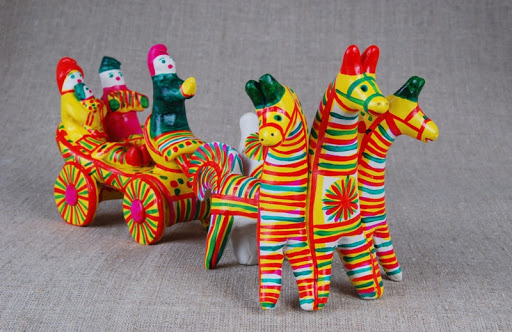 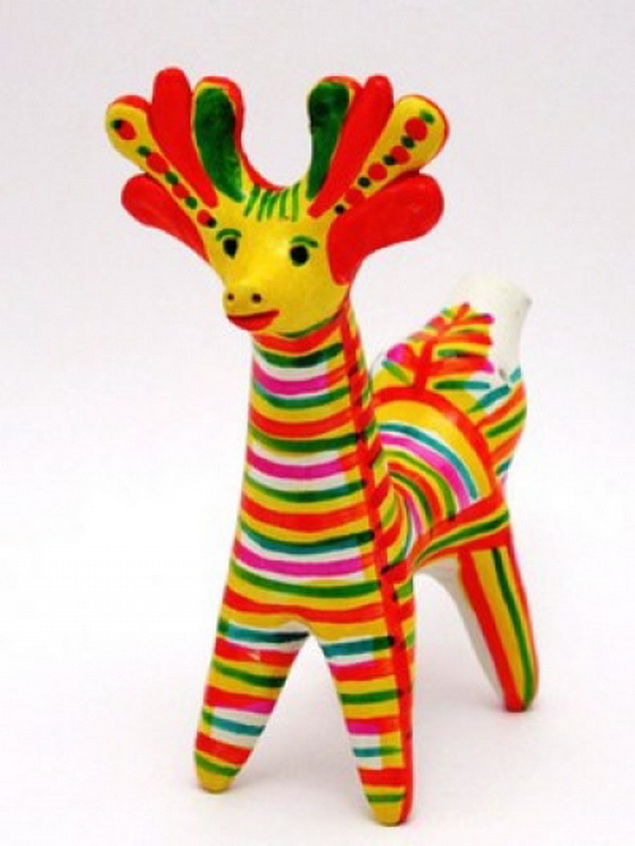 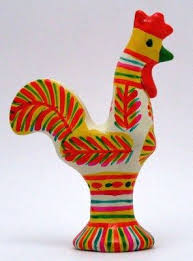 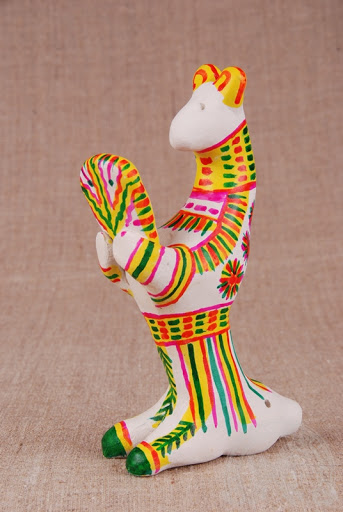 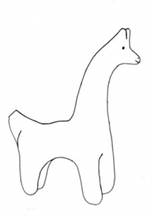 